퓨처스리그 남자캐스터 지원서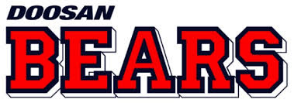 학력사항경력사항사회활동 및 경험교육이수                                                어학/자격사항병역사항                                  기타사항사진성  명사진생년월일사진휴대전화사진이메일사진주  소재학기간학교명전공졸업여부학점2000.00~2000.00고등학교0.0 / 총점대학교대학원근무기간근무처명직책담당업무2000.00~2000.00활동기간단체명활동내용2000.00~2000.00기관명교육내용기간어학/자격점수2000.00~2000.00병역복무기간군별신장/몸무게취미/특기필/미필/면제2000.00~2000.00